La communication publicitaireen entrepriseL’objectif est de montrer que la rédaction d’une annonce publicitaire et celle d’un article journalistique ne relèvent pas du même procédé. • Une annonce publicitaire se veut courte et directe (texte subjectif)• L’article journalistique s’appuie sur des informations vérifiées (parfois renforcées par des données techniques, scientifiques, de spécialistes …) – texte objectif. Le Publi communiqué (ou publirédactionnel) est un mélange des 2 méthodes de rédaction. Les élèves vont donc aborder :• La notion d’écrits objectifs et subjectifs et la distinction entre les 2. (« doute et certitude »)• La notion de modalisation • Les codes visuels des Publi communiqués (découpage du texte, images, bons de réduction etc.)Lorsque la notion est claire pour les élèves, ils vont passer à la phase de rédaction d’un 
Publi communiqué pour l’entreprise « fil rouge ».•Il faudra une présentation spécifique au Publi communiqué (images, bon de réduction, graphique, logo, etc . restent au choix des élèves)•La proportion d’images, texte publicitaire et article journalistique doit être respectée (1/3, 1/3, 1/3) sur un page A4.Le contexte de l’activité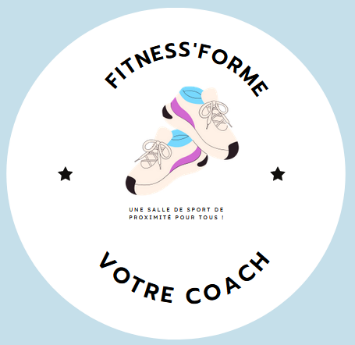 La directrice marketing de l’entreprise « Fitness’Forme » demande la réalisation d’une campagne publicitaire locale La presse écrite locale est un média qui permettra de faire connaître votre entreprise à l’échelle de la métropole Bordelaise. Le quotidien Sud-Ouest propose à ses lecteurs un magazine tous les dimanches. Il est indispensable de communiquer localement.Vous êtes en charge de rédiger un Publi-communiqué sur votre salle de sport qui paraîtra dans ce supplément.Un Publi-communiqué ou publi-reportage est une publicité qui prend la forme d’un contenu journalistique. Le principe est de mélanger le réalisme du journalisme avec le côté commercial d’une publicité.  Sous des airs trompeurs de reportage, le Publi-communiqué n’en reste pas moins une publicité. Il n’est, donc, pas indépendant. Mais, le message passé aux lecteurs est différent de celui d’une publicité classique. En effet, le but de celui-ci est de transmettre des informations utiles (conseils, bons de réduction etc.). Il est impossible d’expliquer un concept compliqué par une simple publicité de quelques lignes dans un journal. L’accent est, ainsi, mis sur la pertinence grâce à un texte structuré.L’intérêt de ce support de communication est d’allier deux aspects : des écrits journalistiques objectifs et des éléments publicitaires subjectifs. Le travail du journaliste est de fournir des informations claires et précises au lecteur afin d’éveiller sa curiosité sur un sujet. D’un autre côté, le publicitaire a pour but d’intéresser un client potentiel et de lui faire acheter son produit ou son service. Activité 1 – L’analyse d’un publi-communiqué de presse En vous aidant du document 11.1 Lister les différentes parties du Publi-communiqué proposé Illustration – Slogan – Présentation illustrée du produit – Bon d’achat – infographie à caractère scientifique – ingrédients du produit (encadré) – 2 paragraphes rédigés – caution médicale (pharmacien).1.2 Surligner les éléments objectifs repérés dans la partie la plus rédigée. 
Reformuler les informations données. 1.3 Surligner d’une autre couleur les propos correspondant à une réelle publicité. 
Résumer ces éléments.- présence d’adverbes (mais, parfois)- métaphore : « les carburants »- phrase exclamative : « retrouvez la forme ! » – « reste le même ! »- phrase interrogative : « besoin d’un coup de fouet dès le matin ? » - verbe péjoratif : « détraque » – « n’arrive plus à suivre »- lexique péjoratif (manque – fatigue – lutter) puis mélioratif (adjectifs) : dynamisme, efficacité, prolongée, innovation brevetée, unique1.4 Lister les avantages pour le consommateur de ce support de communication•	Bon d’achat•	Explication scientifique•	Composition détaillée 1.5 Lister les avantages pour le commerçant de ce support de communicationActivité 2 – Entraînez-vous !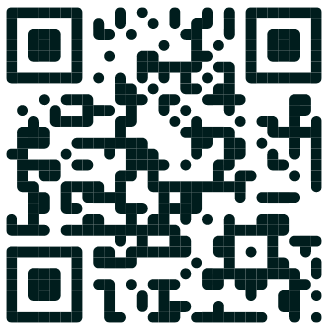 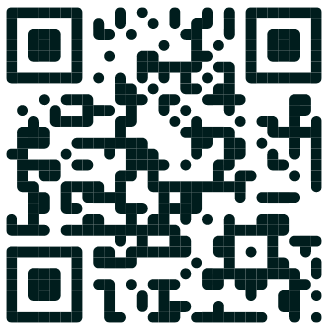 Un énoncé peut être objectif quand il est conforme à la réalité et lorsqu’il est neutre.Il est subjectif quand il évoque le point de vue et l’opinion de l’énonciateur.La modalisation permet d’introduire une nuance de subjectivité dans son propos. Ex : Les otages auraient été libérés.2.1 Indiquer si l’énoncé est objectif ou subjectif en le justifiant 2.2 Souligner les modalisateurs employés dans chaque phraseIndiquer s’ils expriment le doute ou la certitude en le justifiant2.3 Indiquer s’il s’agit d’une l’opinion ou d’un sentiment en le justifiant2.4 Souligner le modalisateur et dites s’il exprime la certitude, le doute, la probabilité ou l’incertitude.Doute : État de l'esprit qui est incertain de la réalité d'un fait, de la vérité de paroles, de la conduite à adopter dans une circonstance.Synonymes : hésitationIncertitude : Impossibilité dans laquelle est une personne de connaître ou de prévoir un fait, un événement qui la concerne.Nos opinions peuvent venir de nos propres observations et idées. " sentir ". C'est une connaissance plus ou moins claire, donnée d'une manière immédiate, c'est une sensation, une impression liée à ses émotions. Les sentiments sont l'expression de ce que l'on ressent au plus profond de soi- même.Activité 3 – La rédaction du publi-communiquéIl convient de mettre en valeur votre salle de sport en rédigeant le Publi-communiqué. Ce support de communication sera publié dans le supplément dimanche de Sud-Ouest. 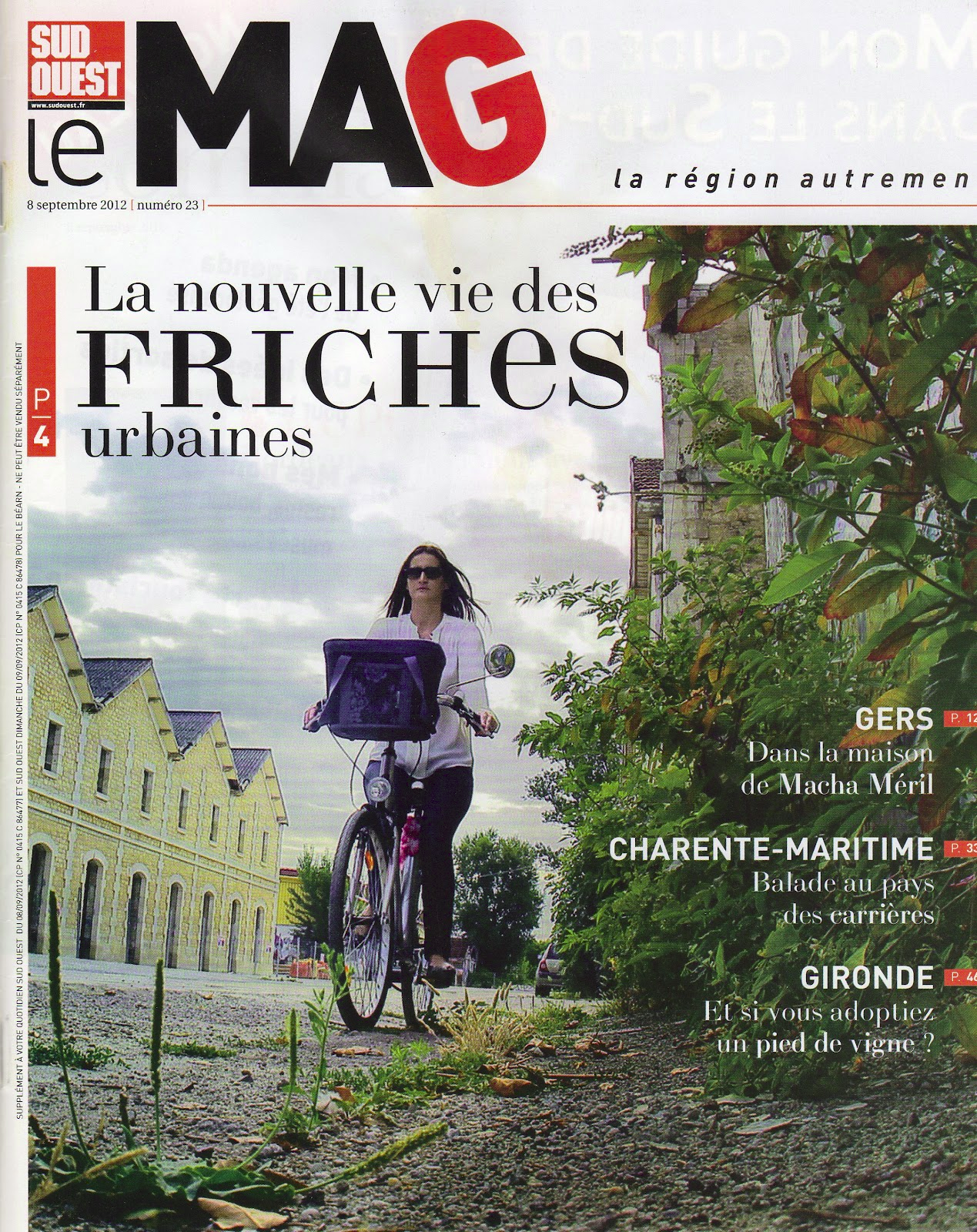 3.1 Rédiger au brouillon le Publi-communiqué (annexe 1)3.2 Préparer le fichier contenant le texte à envoyer par courriel au journal « Sud-Ouest ». Le nommage du fichier doit comprendre : le nom de l’entreprise, le type de publication et la date au 
format jj-mm-aaaaSynthèse Le publi-communiqué :Explique le produit ou service et ses bénéfices Fournit un mode d’emploiDonne des trucs et astuces Invite à utiliser des échantillons / réductions …Invite à acheter / commander / adhérerLe publicommuniqué raconte une histoire visuelle, retient l’attention du lecteur, surprend ou emerveille, suscite l’interet, apporte une exclusivité (secret, asctuce, réduction, … ) Document 1 – Exemple de Publi-communiqué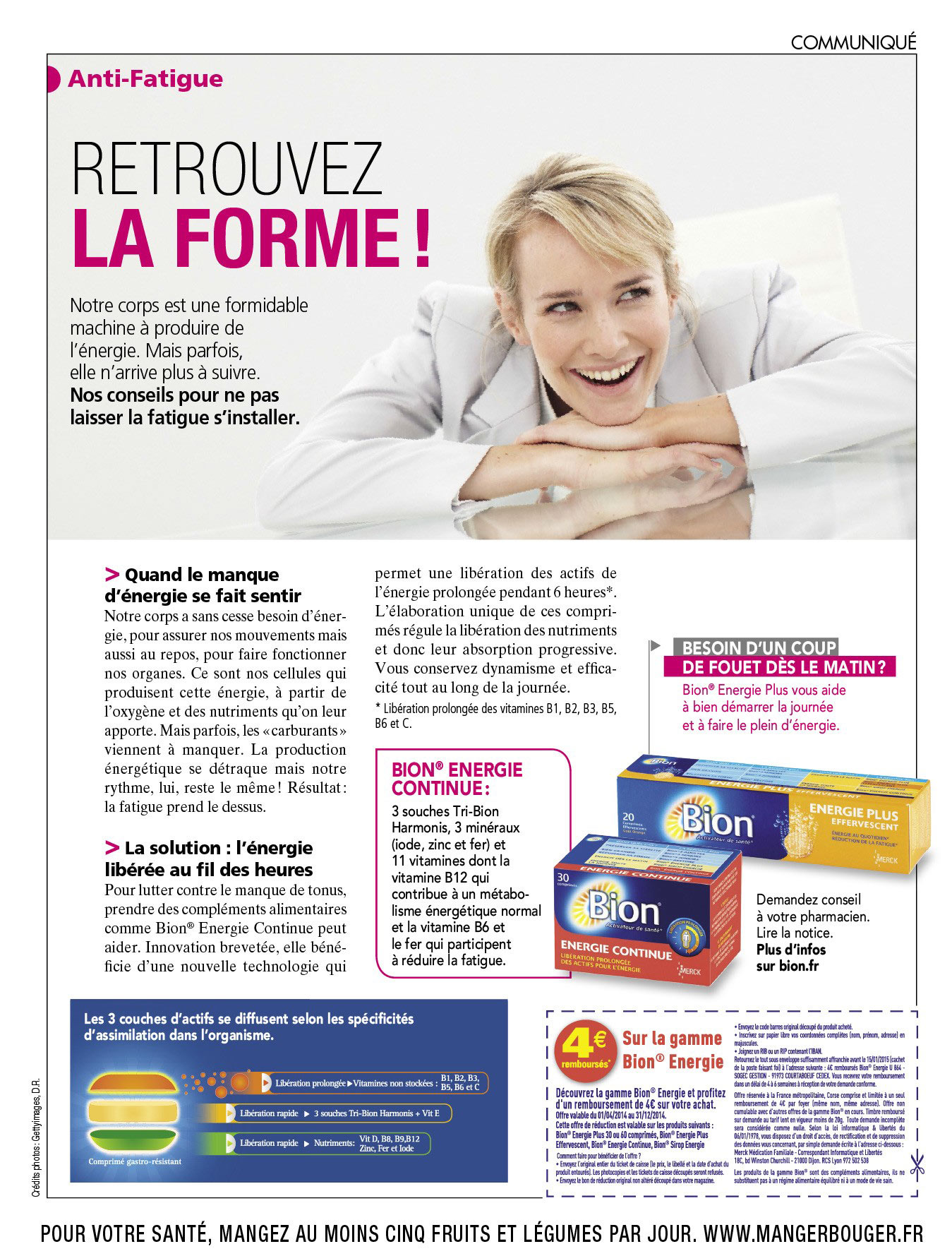 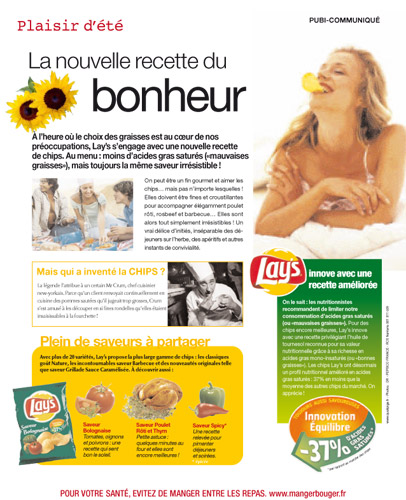 Document 2 – AideL’expression de la subjectivitéParmi les énoncés adressés à un destinataire, on peut distinguer ceux où le locuteur est objectif et ceux où il est subjectif.Ex : Il vient. (Le locuteur constate un fait avec objectivité.)Ex : On dirait qu'il est malade. (Le locuteur communique une impression avec subjectivité.)Dans le cas d’une expression subjective, on parle de modalisation. Les remarques du locuteur peuvent évaluer le degré de vérité, de certitude de l'énoncé : celui-ci peut être probable, obligatoire, certain, possible... L'information est plus ou moins sûre.De même, le commentaire peut être appréciatif : il exprime alors le jugement de celui qui parle.De nombreux procédés permettent l’expression de la subjectivité : - les lexiques mélioratif ou péjoratif- les verbes de jugement, d'obligation, de volonté, de permission, d'opinion, d'état : devoir, pouvoir, prétendre, affirmer, ignorer, croire, estimer, sembler, paraître...- les adverbes exprimant le doute ou la certitude- les types de phrase : interrogative et exclamative- les temps verbaux comme le conditionnel ou le futur antérieur- certaines figures de style (comparaison – métaphore – hyperbole)L’expression du doute et de l’incertitudeDoute : État de l'esprit qui est incertain de la réalité d'un fait, de la vérité de paroles, de la conduite à adopter dans une circonstance.Synonymes : hésitationIncertitude : Impossibilité dans laquelle est une personne de connaître ou de prévoir un fait, un événement qui la concerne.Pas de correction type car les travaux seront différents selon les groupes d’élèvesAnnexe 2 – Brouillon du PUBLI-COMMUNIQUÉ « Fitness’Forme »Important : Avant de commencer la rédaction de votre publireportage, faites une cueillette de renseignements sur le sujetINFORMATIONS DE DÉPART :Thème : ……………………………………………………………………………………….Titre : ………………………………………………………………………………………….Phrase accrocheuse (slogan) : Illustrations : 	Logo Couleur du texte : 	Couleur globale 	Coordonnées de l’entreprise : Nature de l’avantage client : Forme de l’avantage client :Amorce (renseignements généraux) : Informations suscitant l’intérêtInformations « Tous en forme »Co-Int FrançaisVous allez…Réaliser un « publi-communiqué » pour votre entrepriseRepérer l’objectivité et la subjectivité d’une annonceFitness’Forme 4 Avenue Thiers – 33000 BordeauxActivité : sport de fitness en salle680 Adhérents Abonnement mensuel 39,90 €Options « forfait coaching »Siret 651 998 056 00098 - Code APE 9312ZTVA Intracommunautaire FR44 651 998 056ÉnoncéObjectifSubjectifCe matin, tous les journaux racontent le succès d’un concert de musique classiqueXToute réponse pertinenteToute réponse pertinenteToute réponse pertinenteQuel concert grandiose ! Ce fut une soirée magique !XToute réponse pertinenteToute réponse pertinenteToute réponse pertinenteLes spectateurs ont manifesté leur joie par trente minutes d’applaudissements et plusieurs rappels.XToute réponse pertinenteToute réponse pertinenteToute réponse pertinenteLe chef d’orchestre et les musiciens ont salué la salle à plusieurs reprises.XToute réponse pertinenteToute réponse pertinenteToute réponse pertinenteLes artistes sur scène semblaient très heureux ; on aurait dit qu’ils vivaient un moment fort.XToute réponse pertinenteToute réponse pertinenteToute réponse pertinentePhrase de l’énonciateurDouteCertitudeDe toute évidence, il n’arrivera jamais à l’heure à son rendez-vous !xToute réponse pertinenteToute réponse pertinenteToute réponse pertinenteIl paraît que les embouteillages se sont formés très tôt dans la matinée.xToute réponse pertinenteToute réponse pertinenteToute réponse pertinentePlusieurs accidents de voiture ont peut-être bloqué la circulation.xToute réponse pertinenteToute réponse pertinenteToute réponse pertinenteÀ présent les journalistes en sont sûrs : il s’agit d’un très grave accident de poids lourd qui freine tout le trafic routier.xToute réponse pertinenteToute réponse pertinenteToute réponse pertinenteIl est probable qu’il reste coincé dans sa voiture une bonne partie de la journéexToute réponse pertinenteToute réponse pertinenteToute réponse pertinenteOn dirait que les secours parviennent difficilement à se frayer un accès vers les accidentés.xToute réponse pertinenteToute réponse pertinenteToute réponse pertinentePhrase de l’énonciateurOpinionSentimentBenoît juge que l’ambiance de la classe de 3 e D est agréable et studieuse.XIl me semble que ce poisson n’est pas fraisXHélas, le personnage féminin meurt à la fin du filmXQuel temps détestable !XIl est probable que lire régulièrement permette d’améliorer son orthographeXJe ne crois pas que tu aies raison de t’énerver ainsi, pour des raisons aussi futilesXCe vendeur est fagoté comme l’as de piqueXPhrase de l’énonciateurDouteCertitudeDe toute évidence, le train est parti avec du retard à cause du givre.Cela m’étonnerait que le chanteur vienne signer des autographes à la fin de son concert.Le père d’Axel rentrera sans doute du travail vers 19 heures.Les critiques affirment que ce tableau de Picasso est le plus cher du monde.Il paraîtrait que ce livre dévoile en partie le secret des Templiers.